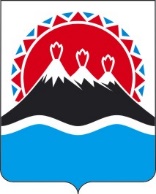 П О С Т А Н О В Л Е Н И ЕПРАВИТЕЛЬСТВА  КАМЧАТСКОГО КРАЯг. Петропавловск-КамчатскийПРАВИТЕЛЬСТВО ПОСТАНОВЛЯЕТ:1. Внести в государственную программу Камчатского края «Развитие образования в Камчатском крае», утвержденную постановлением Правительства Камчатского края от 29.11.2013 № 532-П, изменения согласно приложению             к настоящему постановлению.2. Настоящее постановление вступает в силу после дня его официального опубликования.Приложение к постановлению Правительства Камчатского края от [Дата регистрации] № [Номер документа] Измененияв государственную программу Камчатского края «Развитие образования в Камчатском крае», утвержденную постановлением Правительства Камчатского края от 29.11.2013 № 532-П  (далее – Программа)Позицию «Иные участники Подпрограммы 4» паспорта      подпрограммы 4 «Поддержка научной деятельности в Камчатском крае» дополнить словами «автономные и бюджетные учреждения»;9. В таблице приложения 1 к Программе раздела Подпрограммы 4 «Поддержка научной деятельности в Камчатском крае» п. 4.2 изложить в следующей редакции:[Дата регистрации]№[Номер документа]О внесении изменений в государственную программу Камчатского края «Развитие образования в Камчатском крае», утвержденную постановлением Правительства Камчатского края        от 29.11.2013 № 532-ППредседатель Правительства Камчатского края[горизонтальный штамп подписи 1]Е.А. Чекин№ п/пПоказатель (индикатор) (наименование)Ед. изм.базовое значение (2014)201520162017201820192020202120222023202420251234567891011121314154.2.Численность молодых ученых в возрасте до 35 лет, получивших поддержку на реализацию научных и инновационных проектов из средств краевого бюджета Российской Федерации по образовательным программам среднего профессионального образованиячеловек--6666660666